The Nativity of the Holy VirginRUSSIAN ORTHODOX GREEK CATHOLIC CHURCH1220 CRANE STREETMENLO PARK,  CALIFORNIA 94025(650)  326-5622 tserkov.org 33–е Воскресенье После Троицы – О Закхее – Собор Новомучеников и Исповедников Церкви Русской – Глас 8Тропари и Кондаки после Малого Входа:Тропарь Воскресный Глас 8:С высоты́ снизше́л еси́, Благоутро́бне, / погребе́ние прия́л еси́ тридне́вное, / да на́с свободи́ши страсте́й, / Животе́ и воскресе́ние на́ше. Го́споди, сла́ва Тебе́.Тропарь Храма Глас 4:Рождество Твое, Богородице Дево, / радость возвести всей вселенней: / из Тебе бо возсия Солнце правды Христос Бог наш, / и разрушив клятву, даде благословение, // и упразднив смерть, дарова нам живот вечный.Тропарь Новомучеников Глас 4:Днесь радостно ликует Церковь Русская,/ прославляющи новомученики и исповедники своя:/ святители и иереи,/ царственныя страстотерпцы,/ благоверныя князи и княгини,/ преподобныя мужи и жены/ и вся православныя христианы,/ во дни гонения безбожнаго/ жизнь свою за веру во Христа положившия/ и кровьми истину соблюдшия./ Тех предстательством, долготерпеливе Господи,/ страну нашу в Православии сохрани// до скончания века.Кондак Воскресный Глас 8:Воскре́с из гро́ба, уме́ршия воздви́гл еси́, / и Ада́ма воскреси́л еси́, / и Е́ва лику́ет во Твое́м воскресе́нии, / и мирсти́и концы́ торжеству́ют / е́же из ме́ртвых воста́нием Твои́м, Многоми́лостиве.Кондак Новомучеников Глас 3:Днесь новомученицы Российстии/ в ризах белых предстоят Агнцу Божию/ и со Ангелы песнь победную воспевают Богу:/ благословение, и слава, и премудрость,/ и хвала, и честь,/ и сила, и крепость/ нашему Богу// во веки веков. Аминь.Кондак Храма Глас 4:Иоаким и Анна поношения безчадства/ и Адам и Ева от тли смертныя свободистася, Пречистая,/ во святем рождестве Твоем./ То празднуют и людие Твои,/ вины прегрешний избавльшеся,/ внегда звати Ти:/ неплоды раждает Богородицу и Питательницу Жизни нашея.Первое Послание к Тимофею (4:9-15):
9Слово сие верно и всякого принятия достойно. 10Ибо мы для того и трудимся и поношения терпим, что уповаем на Бога живаго, Который есть Спаситель всех человеков, а наипаче верных. 11Проповедуй сие и учи. 12Никто да не пренебрегает юностью твоею; но будь образцом для верных в слове, в житии, в любви, в духе, в вере, в чистоте. 13Доколе не приду, занимайся чтением, наставлением, учением. 14Не неради о пребывающем в тебе даровании, которое дано тебе по пророчеству с возложением рук священства. 15О сем заботься, в сем пребывай, дабы успех твой для всех был очевиден.Послание к Римлянам (8:28-39) (Новомучеников):28Притом знаем, что любящим Бога, призванным по Его изволению, все содействует ко благу. 29Ибо кого Он предузнал, тем и предопределил быть подобными образу Сына Своего, дабы Он был первородным между многими братиями. 30А кого Он предопределил, тех и призвал, а кого призвал, тех и оправдал; а кого оправдал, тех и прославил. 31Что же сказать на это? Если Бог за нас, кто против нас? 32Тот, Который Сына Своего не пощадил, но предал Его за всех нас, как с Ним не дарует нам и всего? 33Кто будет обвинять избранных Божиих? Бог оправдывает их. 34Кто осуждает? Христос Иисус умер, но и воскрес: Он и одесную Бога, Он и ходатайствует за нас. 35Кто отлучит нас от любви Божией: скорбь, или теснота, или гонение, или голод, или нагота, или опасность, или меч? как написано: 36за Тебя умерщвляют нас всякий день, считают нас за овец, обреченных на заклание. 37Но все сие преодолеваем силою Возлюбившего нас. 38Ибо я уверен, что ни смерть, ни жизнь, ни Ангелы, ни Начала, ни Силы, ни настоящее, ни будущее, 39ни высота, ни глубина, ни другая какая тварь не может отлучить нас от любви Божией во Христе Иисусе, Господе нашем.Евангелие От Луки (19:1-10) (О Закхее):1Потом Иисус вошел в Иерихон и проходил через него. 2И вот, некто, именем Закхей, начальник мытарей и человек богатый, 3искал видеть Иисуса, кто Он, но не мог за народом, потому что мал был ростом, 4и, забежав вперед, взлез на смоковницу, чтобы увидеть Его, потому что Ему надлежало проходить мимо нее. 5Иисус, когда пришел на это место, взглянув, увидел его и сказал ему: Закхей! сойди скорее, ибо сегодня надобно Мне быть у тебя в доме. 6И он поспешно сошел и принял Его с радостью. 7И все, видя то, начали роптать, и говорили, что Он зашел к грешному человеку; 8Закхей же, став, сказал Господу: Господи! половину имения моего я отдам нищим, и, если кого чем обидел, воздам вчетверо. 9Иисус сказал ему: ныне пришло спасение дому сему, потому что и он сын Авраама, 10ибо Сын Человеческий пришел взыскать и спасти погибшее.Евангелие От Луки (21:8-19) (Новомучеников):8Он сказал: берегитесь, чтобы вас не ввели в заблуждение, ибо многие придут под именем Моим, говоря, что это Я; и это время близко: не ходите вслед их. 9Когда же услышите о войнах и смятениях, не ужасайтесь, ибо этому надлежит быть прежде; но не тотчас конец. 10Тогда сказал им: восстанет народ на народ, и царство на царство; 11будут большие землетрясения по местам, и глады, и моры, и ужасные явления, и великие знамения с неба. 12Прежде же всего того возложат на вас руки и будут гнать вас, предавая в синагоги и в темницы, и поведут пред царей и правителей за имя Мое; 13будет же это вам для свидетельства. 14Итак положите себе на сердце не обдумывать заранее, что отвечать, 15ибо Я дам вам уста и премудрость, которой не возмогут противоречить ни противостоять все, противящиеся вам. 16Преданы также будете и родителями, и братьями, и родственниками, и друзьями, и некоторых из вас умертвят; 17и будете ненавидимы всеми за имя Мое, 18но и волос с головы вашей не пропадет,- 19терпением вашим спасайте души ваши.О Закхее (азбука.ру): Зак­хей был бо­га­тым иуде­ем, жил в Иери­хоне и был на­чаль­ни­ком мы­та­рей, т.е. сбор­щи­ков по­да­тей в этом го­ро­де; он на­зы­ва­ет­ся греш­ни­ком, ве­ро­ят­но, по­то­му что иудеи смот­ре­ли не со­всем бла­го­при­ят­но на всех лиц, за­ни­мав­ших эту долж­ность. Его лю­бо­пыт­ство и же­ла­ние ви­деть Хри­ста бы­ли так силь­ны, что для се­го, бу­дучи ма­ло­го ро­ста, он влез на смо­ков­ни­цу, ко­то­рые во вре­мя зем­ной жиз­ни Спа­си­те­ля рос­ли в окрест­но­стях Иери­хо­на. Гос­подь Иисус, как серд­це­ве­дец, зная внут­рен­ние дви­же­ния сер­дец че­ло­ве­че­ских, ска­зал ему: "Зак­хей, сой­ди ско­рее; ибо се­го­дня на­доб­но Мне быть у те­бя в до­ме". Зак­хей при сих сло­вах Бо­же­ствен­но­го Учи­те­ля с по­спеш­но­стью слез с де­ре­ва и по­вел к се­бе небес­но­го Го­стя. При на­род­ном ро­по­те, что Гос­подь по­шел в дом че­ло­ве­ка греш­ни­ка, Зак­хей, пол­ный сер­деч­ной ра­до­сти, как бы с чув­ством са­мо­об­ви­не­ния, вос­клик­нул так: "Гос­по­ди! по­ло­ви­ну име­ния мо­е­го я от­дам ни­щим, и ес­ли ко­го оби­дел, воз­дам вчет­ве­ро" (Лук.19:8). "Ныне при­шло спа­се­ние до­му се­му", – от­вет­ство­вал Спа­си­тель на пла­мен­ный сер­деч­ный по­рыв взыс­кан­но­го Его ми­ло­сер­ди­ем Зак­хея, по­то­му что и он сын Ав­ра­ама (ст. 9). По пре­да­нию, Зак­хей был пер­вым епи­ско­пом церк­ви Ке­са­рии Па­ле­стин­ской (Пост. ап. кн. VII, гл. 46). По мне­нию рав­ви­ни­стов, еван­гель­ский Зак­хей был от­цом зна­ме­ни­то­го рав­ви­на Иоха­на­на-бен-Зак­хея, жив­ше­го око­ло то­го же вре­ме­ни в Иери­хоне. Ис­то­рия о Зак­хее пред­став­ля­ет нам по­учи­тель­ный при­мер бес­пре­дель­ной люб­ви Гос­по­да к греш­ни­кам, кто бы они ни бы­ли, лишь бы же­ла­ли оста­вить свои гре­хи.Объявления: Все приглашены на обед после службы – во время обеда приходской казначей Сергей Чечетенко будет доступен ответить на вопросы о членстве прихода.После обеда будут “Вопросы и ответы”Наше ежегодное приходское заседание будет 20 февраля. Заявления о вступлении/возобновлении в члены прихода находятся у свечного ящика.Здесь будет обычное выходное расписание. После обеда в воскресенье (о Мытаре и Фарисее) будет занятие Закона Божьего.Помолитесь, пожалуйста, за рабов божиих: Архиепископ ВЕНИАМИН, Протоиерей Антоний, Матушка Иоанна, Нина, Елизавета Матвеевна, Анна (Прокушкина), Михаил (Синкевич), Ираида (Лак), Анисия (Князик), Зоя, Филипп, Галина, Ольга, Рэнди (Кайфур), Юлия (Трипольская), Николь (Джоши). За Усопших: Иеромонах Андрей, Протоиерей Иоанн.НЕ ПРОПУСТИТЕвозможность поддержать наш приход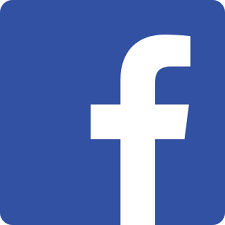 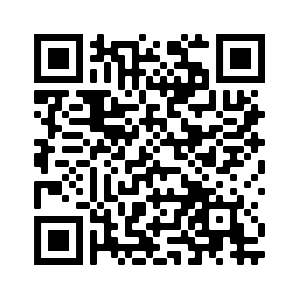 Ставьте лайки на Facebook! @Nativityoftheholyvirginorthodoxchurchmenlopark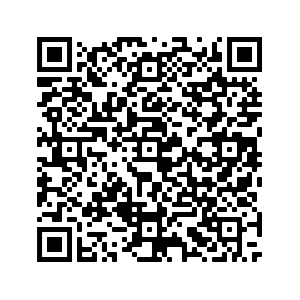 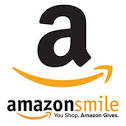 Поддержите нас с помощью Amazon Smile: ищите“The Nativity Of The Holy Virgin Russian Orthodox Greek Catholic Church”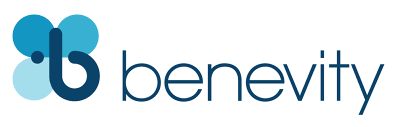 Ваша компания УДВОИТ каждое пожертвование при использовании Benevity!33rd Week After Pentecost –– Zacchaeus Sunday –– New Martyrs and Confessors of Russia –– Tone 8Resurrection Troparion –– Tone 8From on high didst Thou descend, O Compassionate One; to burial of three days hast Thou submitted that Thou mightest free us from our passions. O our Life and Resurrection, O Lord, glory be to Thee. Tone 4 (Parish Troparion)Your Nativity, O Virgin, / Has proclaimed joy to the whole universe! / The Sun of Righteousness, Christ our God, / Has shone from You, O Theotokos! / By annulling the curse, / He bestowed a blessing. / By destroying death, He has granted us eternal Life.Tone 4 (New Martyrs)O ye holy hierarchs, royal passion-bearers and pastors, * monks and laymen, * ye countless new martyrs and confessors, * men, women and children, * flowers of the spiritual meadow of Russia, * who blossomed forth wondrously in time of grievous persecutions, * bearing good fruit for Christ in your endurance: * entreat Him as the One Who hath planted you, * that He deliver His people from godless and evil men, * and that the Church of Russia be made steadfast through your blood and suffering, ** unto the salvation of our soulsResurrection Kontakion –– Tone 8Having arisen from the tomb, Thou didst raise up the dead and didst resurrect Adam. Eve also danceth at Thy Resurrection, and the ends of the world celebrate Thine arising from the dead, O Greatly-merciful One.Kontakion (New Martyrs) –– Tone 2O ye new passion-bearers of Russia, * who by your confession finished the course of this earth, * receiving boldness through your sufferings: * beseech Christ Who strengthened you, that we also, * whenever the hour of trial find us, * may receive the gift of courage from God. * For ye are a model for us that venerate your struggle, * for neither tribulation, prison, nor death could separate you ** from the love of God. Kontakion (Parish) –– Tone 4In thy holy nativity, O most pure one, * Joachim and Anna have been freed from the reproach of childlessness, * and Adam and Eve from mortal corruption. * And, delivered from the affliction of sin, * thy people celebrate it, crying out to thee: * A barren woman giveth birth to the Theotokos, * the nurturer of our Life! I Timothy 4:9-15:9 This is a faithful saying and worthy of all acceptance. 10 For to this end we both labor and suffer reproach, because we trust in the living God, who is the Savior of all men, especially of those who believe. 11 These things command and teach. 12 Let no one despise your youth, but be an example to the believers in word, in conduct, in love, in spirit, in faith, in purity. 13 Till I come, give attention to reading, to exhortation, to doctrine. 14 Do not neglect the gift that is in you, which was given to you by prophecy with the laying on of the hands of the eldership. 15 Meditate on these things; give yourself entirely to them, that your progress may be evident to all.Romans 8:28-39 (Epistle, New Martyrs)Brethren: We know that all things work together for good to them that love God, to them who are the called according to his purpose. For whom he did foreknow, he also did predestinate to be conformed to the image of his Son, that he might be the firstborn among many brethren. Moreover whom he did predestinate, them he also called: and whom he called, them he also justified: and whom he justified, them he also glorified. What shall we then say to these things? If God be for us, who can be against us? He that spared not his own Son, but delivered him up for us all, how shall he not with him also freely give us all things? Who shall lay any thing to the charge of God’s elect? It is God that justifieth. Who is he that condemneth? It is Christ that died, yea rather, that is risen again, who is even at the right hand of God, who also maketh intercession for us. Who shall separate us from the love of Christ? shall tribulation, or distress, or persecution, or famine, or nakedness, or peril, or sword? As it is written, For thy sake we are killed all the day long; we are accounted as sheep for the slaughter. Nay, in all these things we are more than conquerors through him that loved us. For I am persuaded, that neither death, nor life, nor angels, nor principalities, nor powers, nor things present, nor things to come, Nor height, nor depth, nor any other creature, shall be able to separate us from the love of God, which is in Christ Jesus our Lord.Luke 19:1-10 (on Zacchaeus):19 Then Jesus entered and passed through Jericho. 2 Now behold, there was a man named Zacchaeus who was a chief tax collector, and he was rich. 3 And he sought to see who Jesus was, but could not because of the crowd, for he was of short stature. 4 So he ran ahead and climbed up into a sycamore tree to see Him, for He was going to pass that way. 5 And when Jesus came to the place, He looked up and saw him, and said to him, “Zacchaeus, make haste and come down, for today I must stay at your house.” 6 So he made haste and came down, and received Him joyfully. 7 But when they saw it, they all complained, saying, “He has gone to be a guest with a man who is a sinner.” 8 Then Zacchaeus stood and said to the Lord, “Look, Lord, I give half of my goods to the poor; and if I have taken anything from anyone by false accusation, I restore fourfold.” 9 And Jesus said to him, “Today salvation has come to this house, because he also is a son of Abraham; 10 for the Son of Man has come to seek and to save that which was lost.”Luke 21:8-19 (Gospel, New Martyrs)The Lord spake unto His disciples saying: But before all these, they shall lay their hands on you, and persecute you, delivering you up to the synagogues, and into prisons, being brought before kings and rulers for my name’s sake. And it shall turn to you for a testimony. Settle it therefore in your hearts, not to meditate before what ye shall answer: For I will give you a mouth and wisdom, which all your adversaries shall not be able to gainsay nor resist. And ye shall be betrayed both by parents, and brethren, and kinsfolk, and friends; and some of you shall they cause to be put to death. And ye shall be hated of all men for my name’s sake. But there shall not an hair of your head perish. In your patience possess ye your souls.On Zacchaeus Sunday– from OCA.org:The paschal season of the Church is preceded by the season of Great Lent, which is also preceded by its own liturgical preparation. The first sign of the approach of Great Lent comes five Sundays before its beginning. On this Sunday the Gospel reading is about Zacchaeus the tax-collector. It tells how Christ brought salvation to the sinful man, and how his life was changed simply because he “sought to see who Jesus was” (Luke 19:3). The desire and effort to see Jesus begins the entire movement through Lent towards Pascha. It is the first movement of salvation.Our lenten journey begins with a recognition of our own sinfulness, just as Zacchaeus recognized his. He promised to make restitution by giving half of his wealth to the poor, and by paying to those he had falsely accused four times as much as they had lost. In this, he went beyond the requirements of the Law (Ex. 22:3-12).The example of Zacchaeus teaches us that we should turn away from our sins, and atone for them. The real proof of our sorrow and repentance is not just a verbal apology, but when we correct ourselves and try to make amends for the consequences of our evil actions.We are also assured of God’s mercy and compassion by Christ’s words to Zacchaeus, “Today salvation is come to this house” (Luke 19:9). After the Great Doxology at Sunday Matins (when the Tone of the week is Tone 1, 3, 5, 7) we sing the Dismissal Hymn of the Resurrection “Today salvation has come to the world,” which echoes the Lord’s words to Zacchaeus.Zacchaeus was short, so he climbed a tree in order to see the Lord. All of us have sinned and come short of the glory of God (Rom. 3:23). We are also short in our spiritual stature, therefore we must climb the ladder of the virtues. In other words, we must prepare for spiritual effort and growth.St Zacchaeus is also commemorated on April 20.Announcements:All are invited to lunch in the hall after the service. Parish Treasurer Sergei Chechetenko will be available to answer questions you may have on parish membership.After lunch we will have “Questions and Answers” in the church.Our Annual Parish meeting will be on February 20th. Membership forms are available at the candle desk.We will have our usual weekend vigil and liturgy schedule, with Church School on Sunday (The Publican and the Pharisee) after lunch.Please pray for the servants of God: Archbishop BENJAMIN, Archpriest Anthony, Matushka Ioanna, Nina, Elizaveta Matfeevna, Anna (Prokushkina), Michael (Sinkewitsch), Eroeda (Luck), Anisia (Knyazik), Zoya, Philip, Galina, Olga, Randy (Kaefer), Julie (Tripolski), Anatoly and Natalia, Nicole (Joshi). Departed: Hieromonk Andrew, Archpriest Ioann.STAY CONNECTEDsupport our parishLike us on Facebook! @NativityoftheholyvirginorthodoxchurchmenloparkSupport us by using Amazon Smile: search“The Nativity Of The Holy Virgin Russian Orthodox Greek Catholic Church”DOUBLE the impact of your donation through workplace donation matching with Benevity!